บันทึกข้อความ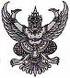 ส่วนราชการ	คณะวิทยาศาสตร์และเทคโนโลยี  สำนักงานคณบดี  สาขาวิชาคอมพิวเตอร์ โทร.IP-Phone ๕๕๐ที่  ศธ  ๐๕๔๒.๐๗/				  วันที่   					เรื่อง												เรียน	..............................................................................................................................................................................................................................................................................................................................................................................................................................................................................................................................................................................................................................................................................................................................................................................................................................................................................................................................................................................................................................................................................................................................................................................................................	จึงเรียนมาเพื่อ.....................					                  (ผู้ช่วยศาสตราจารย์เพิ่มศักดิ์  ยีมิน)				                          คณบดีคณะวิทยาศาสตร์และเทคโนโลยี